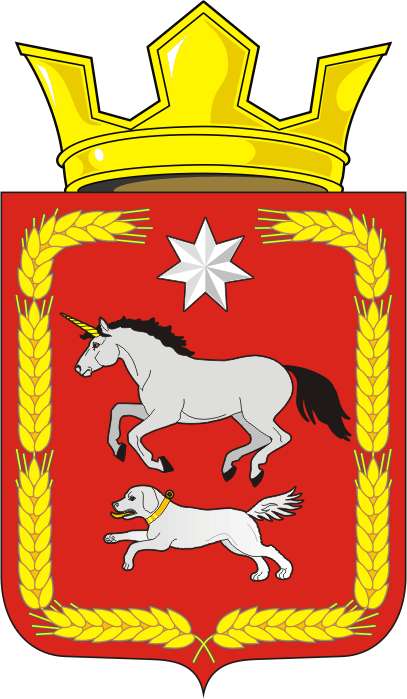 СОВЕТ ДЕПУТАТОВ муниципального образования КАИРОВСКИЙ СЕЛЬСОВЕТ саракташскОГО районА оренбургской областиТРЕТИЙ созывР Е Ш Е Н И Епятнадцатого заседания Совета депутатовмуниципального образования Каировский сельсоветтретьего созыва24 марта 2017 года                    с.Каировка                                           № 75Отчет главы администрации о работе за 2016 годперед депутатами Каировского  сельсовета   Саракташского районаОренбургской  областиЗаслушав и обсудив доклад главы администрации  Кажаева Олега Михайловича  «Отчет главы администрации о работе за 2016 год перед депутатами»:Совет депутатов Каировского сельсоветаРЕШИЛ:1. Отчет главы сельсовета о работе за 2016 год перед депутатами принять к сведению.Признать работу главы администрации  удовлетворительной.Глава муниципального образования Каировский сельсовет                          Председатель Совета депутатов                                                   О.М.КажаевРазослано: администрации района, прокурору района, депутатам.